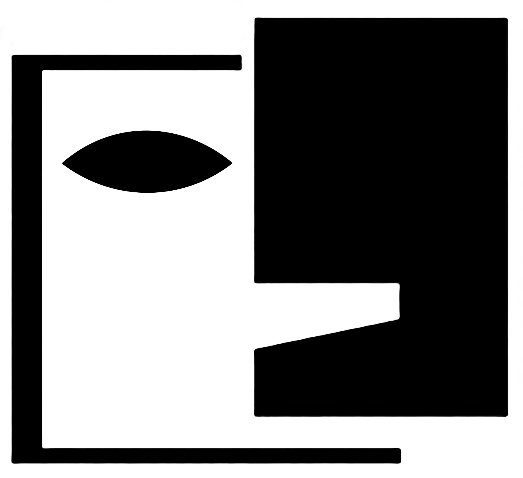    69.OGÓLNOPOLSKI          KONKURS
                RECYTATORSKIeliminacje powiatowe w rejonie tarnowskimpowiat dĄbrowskipowiat dĄbrowskipowiat dĄbrowski6 marca 2024 r.Dąbrowski Dom Kulturyul. Kościuszki 11
33-200 Dąbrowa TarnowskaKontakt:14 655 92 14powiat tarnowski - grodzki i ziemskipowiat tarnowski - grodzki i ziemskipowiat tarnowski - grodzki i ziemski20 marca 2024 r.Dom Kultury w Tuchowieul. Chopina 1033-170 TuchówKontakt:14 652 54 36powiat brzeskipowiat brzeskipowiat brzeski21 marca 2024 r.Miejski Ośrodek Kultury 
w Brzeskupl. Targowy 1032-800 BrzeskoKontakt:14 684 96 60powiat bocheński22 marca 2024 r.Miejski Dom Kultury w Bochniul. Regis 132-700 BochniaKontakt:14 611 69 35